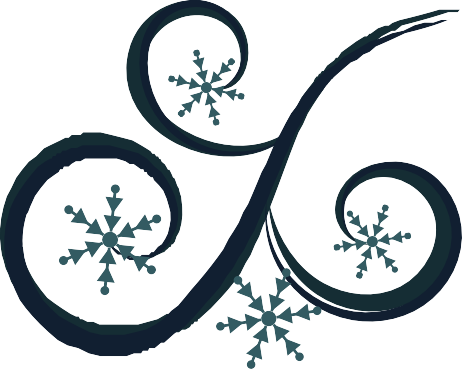 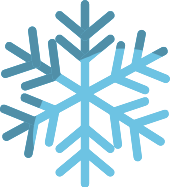 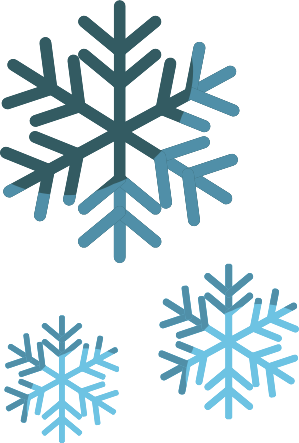 Dacabaielcañoicoen bumenos pbropórsitosesuperportadas.com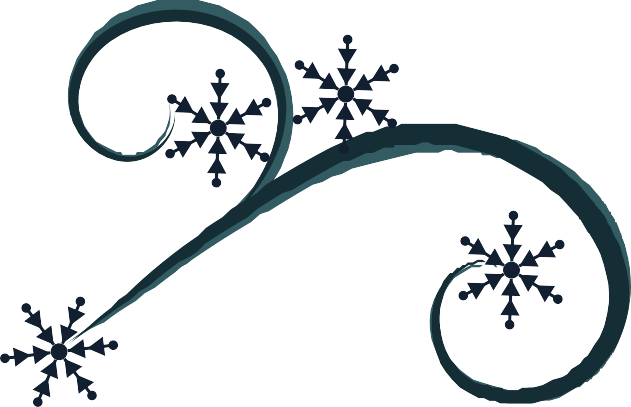 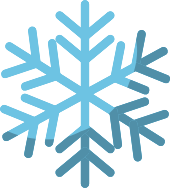 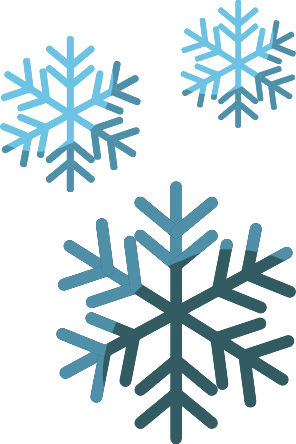 